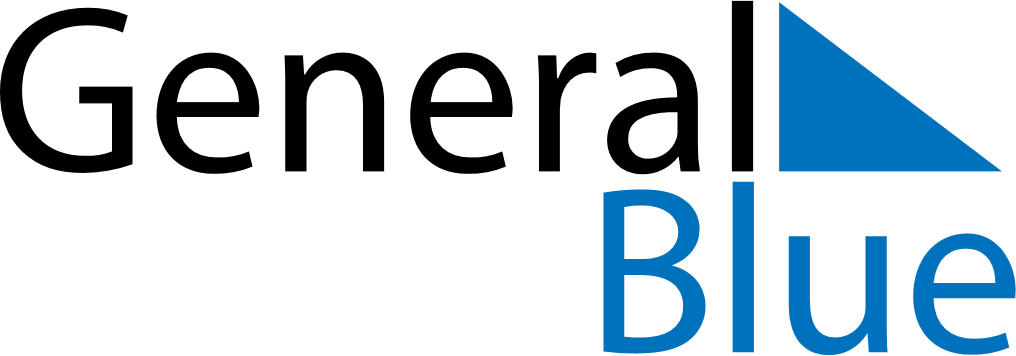 June 2018June 2018June 2018GuamGuamMONTUEWEDTHUFRISATSUN1234567891011121314151617Father’s Day18192021222324252627282930